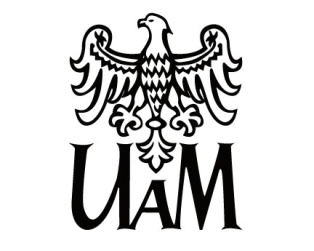 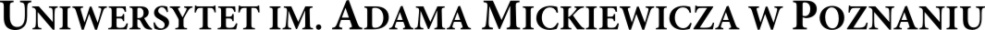 	DZIENNIK PRAKTYK ZAWODOWYCH ……………………………………………………………………………….. (imię i nazwisko studenta/tki) ROK I KIERUNEK STUDIÓW:……………………………………………………….. SPECJALNOŚĆ: ……………………………………………………………………… MIEJSCE ODBYWANIA PRAKTYKI:……………………………………………...... TERMIN ODBYWANIA PRAKTYKI:……………………………………………....... Nr indeksu:………………………………. Nazwa i adres instytucji:………………………………………………….…………… …………………………………………………………………………………………... Imię i nazwisko opiekuna praktyki:…………………………………………………...... ................................., dnia....................20..........   r.…………………………………………			         Pieczątka instytucji  		                   OPINIAo przebiegu i wynikach praktyki zawodowej / stażu / wolontariatu / zatrudnienia* Student/-ka .................................................................................................................................  odbywał/-a praktykę zawodową / staż / wolontariat / był zatrudniony* w okresie od ......................................  do  ......................................pod kierunkiem ................................................................................................................................... (Imię i nazwisko opiekuna / przełożonego)na stanowisku ..................................................................................................................................... (stanowisko opiekuna / przełożonego)CHARAKTERYSTYKA STUDENTA/-KIStopień wykonywania zadań w trakcie praktyki zawodowej / stażu / wolontariatu / zatrudnienia*: .............................................................................................................................................................. .............................................................................................................................................................. ..............................................................................................................................................................  Przygotowanie merytoryczne i metodyczne studenta/-ki:............................................................... .............................................................................................................................................................. .............................................................................................................................................................. .............................................................................................................................................................. Postawa studenta/-ki wobec współpracowników:........................................................................... .............................................................................................................................................................. .............................................................................................................................................................. .............................................................................................................................................................. Ogólna ocena praktyki zawodowej / stażu / wolontariatu / zatrudnienia* (w skali ocen: bardzo dobry, dobry plus, dobry, dostateczny plus, dostateczny, niedostateczny): ..................................................................................  ........................................................  * niepotrzebne skreślić					                           podpis opiekuna / przełożonego    